FV pracoval v duchu svých organizačních zásad převážně formou elektronické komunikace, podklady k jednání zjišťoval na úřadě Obce Psáry nebo v budově ZŠ, případně elektronicky.Dne 12.2. FV provedl kontrolu hospodaření ZŠ a MŠ Psáry za období listopad až prosinec, při které nenalezl žádné nedostatky. Dále dne 12.2. FV provedl kontrolu hospodaření Obce Psáry za období listopad až prosinec, při které nenalezl žádné nedostatky. Dále byl seznámen se stavem pohledávek po splatnosti, který se opět zlepšil. Na svém jednání dne 12.2. FV projednával tyto body:Průběh a výsledky výběrového řízení k+v, architektonické soutěže na novou školuFV vzal na vědomí informaci paní místostarostky o průběhu výběrového řízení na realizaci kanalizace a vodovodu na Vysoké. AR předal informaci o architektonické soutěži.Cash FlowStav CF k 31.1.2014 činil +22.863 tKč. Plán CF nám nebyl předložen. Z dostupných informací lze očekávat pro rok 2014 na připravovaných projektech mnohem více výdajů než letos. Zatím není známa klíčová informace o termínu zahájení realizace k+v, která ovlivní naprosto zásadně letošní výdaje.Práce do budoucnaFV má zájem pouze momentálně pouze udržovat zavedený standard procesů.        ing. Antonín Rakpředseda finančního výboru Obec Psáry a Dolní Jirčany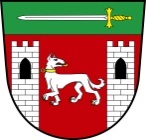 